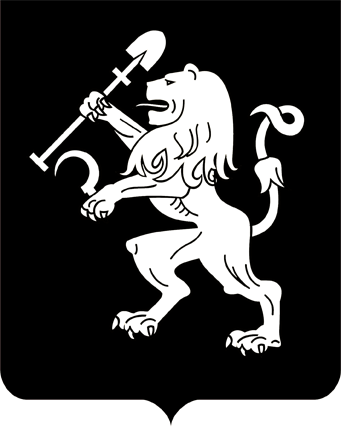 АДМИНИСТРАЦИЯ ГОРОДА КРАСНОЯРСКАРАСПОРЯЖЕНИЕО внесении изменения в распоряжение администрации городаот 06.07.2018 № 262-рВ целях совершенствования правовых актов города, руководствуясь ст. 41, 58, 59 Устава города Красноярска:Внести изменение в приложение к распоряжению администрации города от 06.07.2018 № 262-р «Об утверждении Регламента взаимодействия органов администрации города при подготовке предложений  о внесении изменений в решение о бюджете города», изложив абзац второй пункта 7 в следующей редакции:«Внесение изменений в адресную инвестиционную программу осуществляется в порядке, установленном правовым актом администрации города об осуществлении капитальных вложений в объекты муниципальной собственности.».2.	Настоящее распоряжение опубликовать в газете «Городские            новости» и разместить на официальном сайте администрации города.Исполняющий обязанностиГлавы города					                                  А.Б. Шувалов06.05.2024№ 148-р